Supporting InformationEpitaxial Growth of MgxCa1-xO on 4H-SiC (0001) and β-Ga2O3(-201) Wide Bandgap Semiconductors with ALD Xiabing Lou‡, Xian Gong‡, Sang Bok Kim, Roy G. GordonX. Lou, S.B. Kim, Prof. Roy G. GordonDepartment of Chemistry and Chemical BiologyHarvard UniversityCambridge, MA 02138, USAX. Gong, Prof. Roy G. GordonJohn A. Paulson School of Engineering and Applied SciencesHarvard UniversityCambridge, Massachusetts 02138, United StatesX.Lou‡ and X.Gong‡ contributed equally.Corresponding AuthorProf. R. G. GordonE-mail: gordon@chemistry.harvard.eduKeywords: epitaxy, atomic layer deposition, dielectric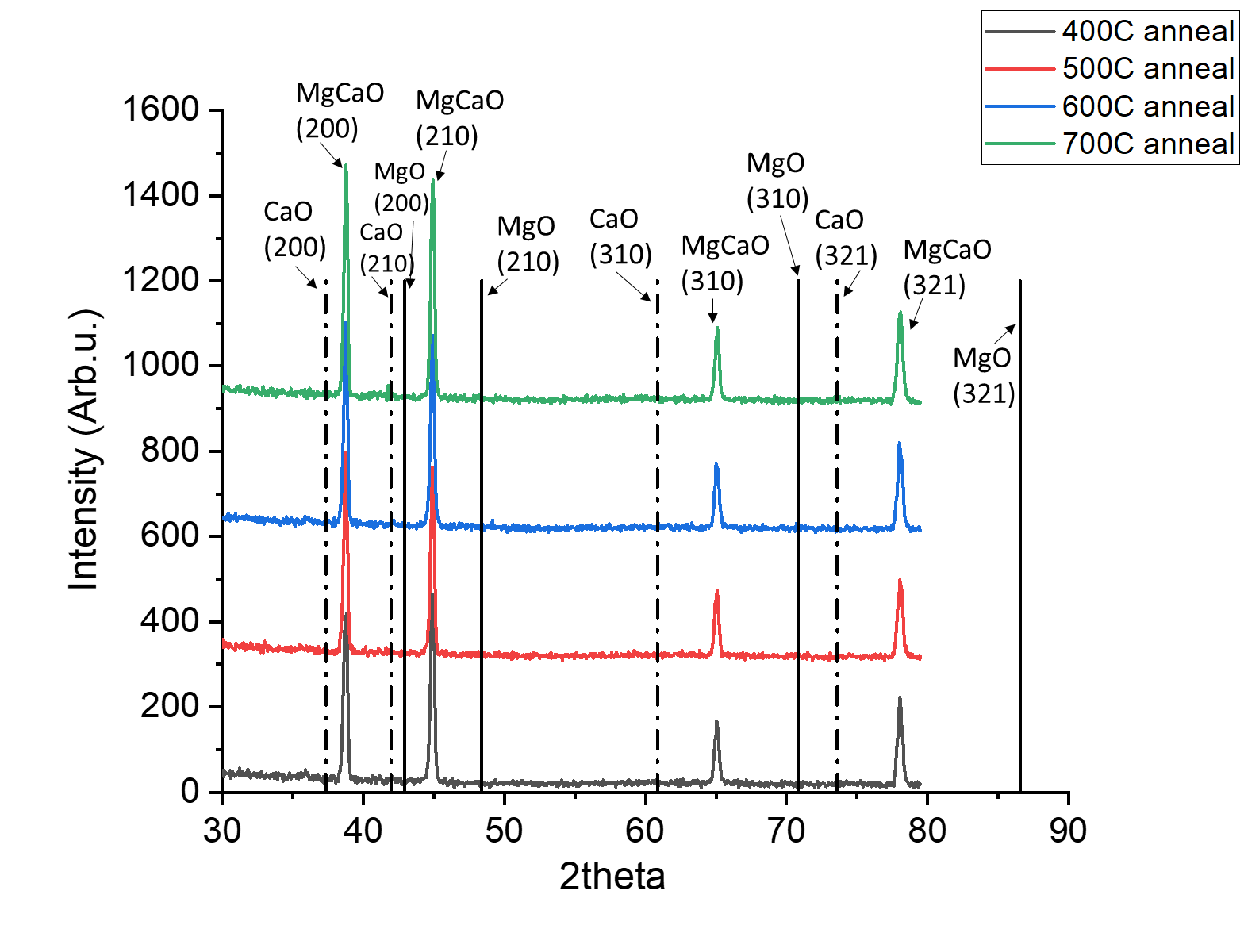 Figure S1. XRD of annealed Mg0.25Ca0.75O film under 400℃, 500℃, 600℃, 700℃. No phase separation is observed. Black dash lines are representing CaO diffraction peaks while black solid lines are MgO diffraction peaks.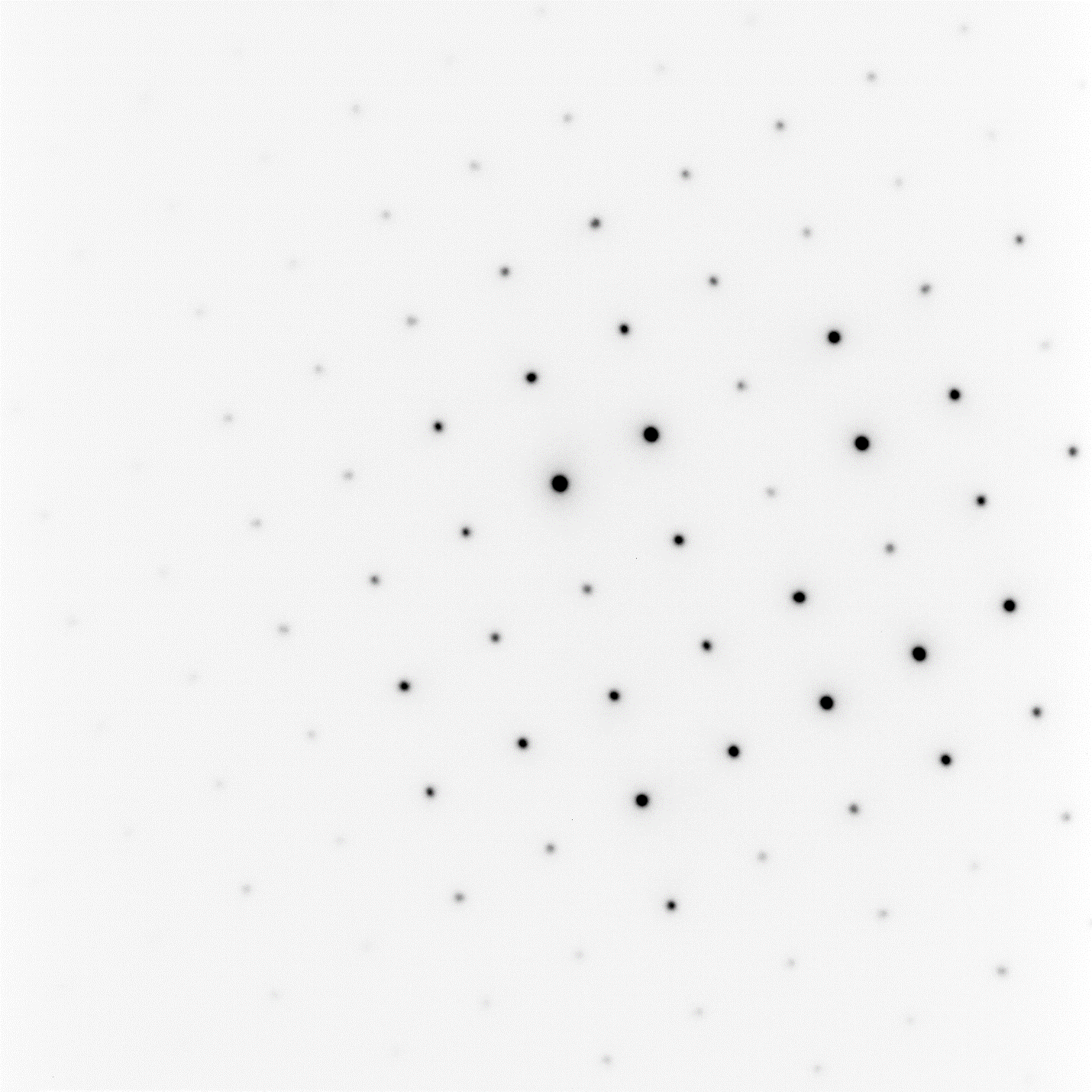 Figure S2. TEM diffraction pattern of pure Ga2O3 substrate.